Chapter 15 Targets 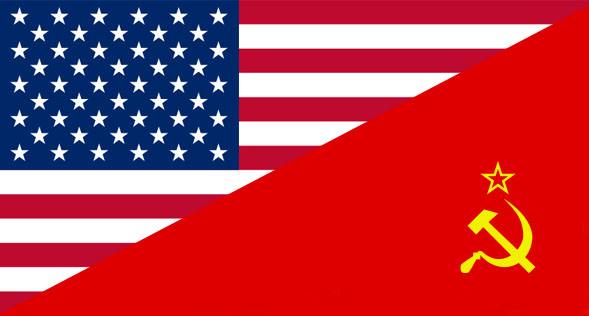 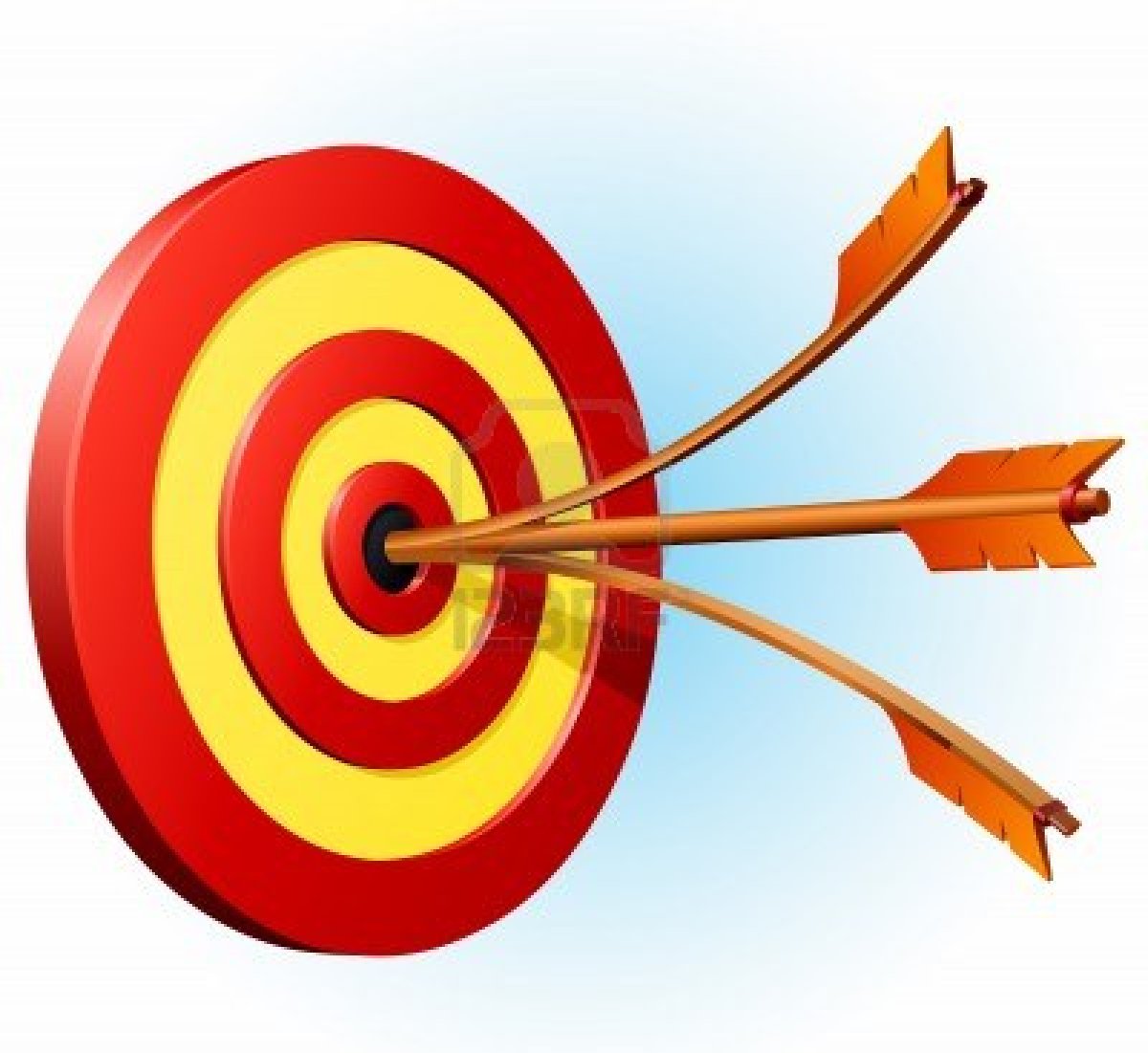 The Cold War Begins15.1 The Iron Curtain Falls on EuropeIdentify the years the Cold War took place.Evaluate the ideological differences between the United States and the Soviet Union during the 1940s.Define the term Iron Curtain.Predict the effectiveness of Kennan’s containment policy and the Truman Doctrine.Analyze the different ways the Marshall Plan benefitted the United States.Predict the relationship between the U.S. and U.S.S.R. after the Berlin airlift.Describe the purpose of NATO when a peacekeeping organization like the UN was already in existence.15.2 Healing the Wounds of WarJustify the creation of the GI Bill.List three reasons why there was a baby boom in the United States after WWII.Examine the significance of the 1948 presidential election.Summarize the United Nation’s “Universal Declaration of Human Rights.”Identify the purpose of the International Monetary Fund and the World Bank.15.3 The Second Red ScareRecall how the Soviet detonation of an atomic bomb led to an uneasy feeling in the United States.Predict the future of Chinese-American relations after Mao came to power.Evaluate the purpose of the HUAC in American society.Describe the roles of Hiss, Fuchs, and the Rosenberg’s during the Second Red Scare.Analyze the impact of Senator Joseph McCarthy on American history.15.4 The Korean WarDefine the function of the 38th parallel on the Korean Peninsula.Describe the events that led to a war in Korea (1950-53).Explain the role the United States will take in the Korean War.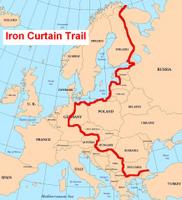 Recall the fallout between Truman and Douglas MacArthur.Evaluate the cost of the Korean War and how the United States “benefitted” from the war.Define the term armistice. 